REQUERIMENTO Nº 1324/2018Requer informações acerca da falta da vacina Meningo C, nos postos médicos em Santa Bárbara d’Oeste. Senhor Presidente,Senhores Vereadores, CONSIDERANDO que, este vereador foi procurado por mães da região do Bairro Cidade Novo e adjacência reclamando da falta da vacina Meningo C; CONSIDERANDO que, segundo informações esta vacina protege as crianças da bactéria vacina Meningo C, que causa mais meningite em crianças de até 04 anos? REQUEIRO que, nos termos do Art. 10, Inciso X, da Lei Orgânica do município de Santa Bárbara d’Oeste, combinado com o Art. 63, Inciso IX, do mesmo diploma legal, seja oficiado Excelentíssimo Senhor Prefeito Municipal para que encaminhe a esta Casa de Leis as seguintes informações: 1º) Segundo a reclamação de mães, esta vacina Meningo C, esta em falta desde quando nas UBSs?(2º) Qual o motivo da falta desta vacina?(3º) Quando será normalizado a vacina   Meningo C, em Santa Bárbara D’Oeste?4º) Quantas crianças de 0 a 05 anos, que estão aguardando esta vacina?5º) Qual procedimento que a mãe tem que adotar na falta desta vacina?6º) Com relação a questão 5, se a mãe não tem condições financeiras para dar a vacina particularmente em seus filhos, o que fazer?7º) Outras informações que se julgar necessário.Plenário “Dr. Tancredo Neves”, em 26 de setembro de 2014.Carlos Fontes-vereador-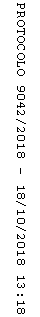 